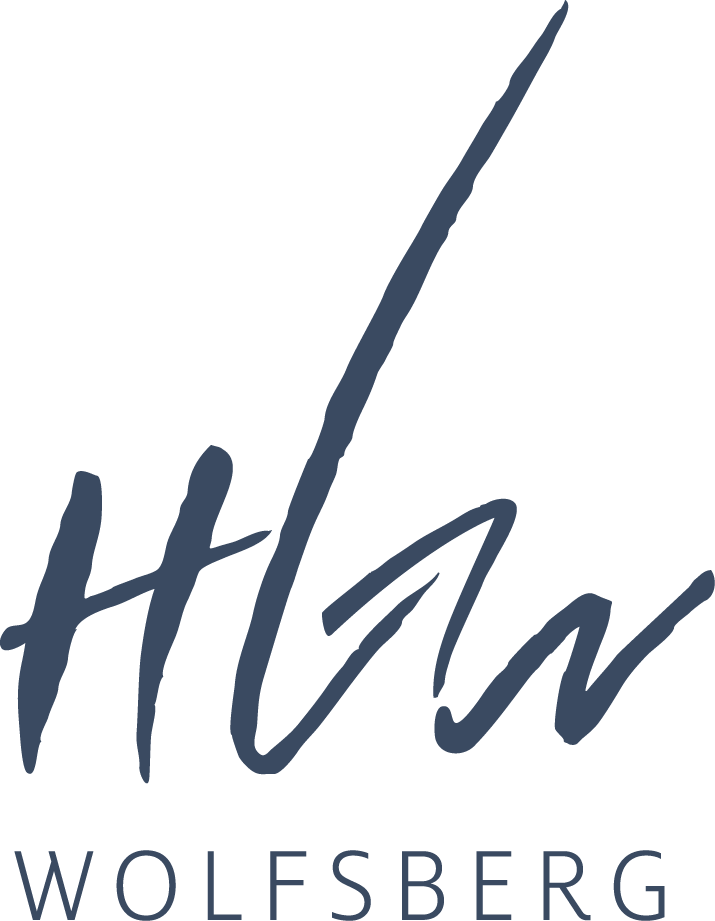 Anmeldung     _____________________________________________________________Familienname, Vorname des Schülers/der SchülerinBitte die gewünschte Ausbildung ankreuzen.HÖHERE LEHRANSTALT FÜR WIRTSCHAFTLICHE BERUFESchwerpunkt  SPRACHEN UND MEDIENKULTURSchwerpunkt  WELLNESS UND GESUNDHEITSMANAGEMENTSchwerpunkt  MEDIENINFORMATIK UND WEBDESIGNFACHSCHULE FÜR WIRTSCHAFTLICHE BERUFE   Schwerpunkt  GESUNDHEIT UND SOZIALES								    Bitte wendenSchülerdaten:					      Bitte in Blockschrift ausfüllen. Zutreffendes ankreuzen.Familienname, Vorname(n)					         männlich		      weiblich					 Sozialversicherungsnr.                      Tag	   Monat               JahrSV-Nr./GeburtsdatumPLZ, Wohnort Straße, Nr.Gemeinde StaatsbürgerschaftMutterspracheErziehungsberechtigte(r):        eigenberechtigt      Vater               Mutter            Eltern          Großvater        Großmutter          Jugendamt           SonstigeFamilienname, Vorname(n),Akad. GradPLZ, Wohnort Straße, Nr.Telefonnummer(n)Sollte an der HLW Wolfsberg aus Platzgründen keine Aufnahme mehr möglich sein, werden folgende Schulen als Ersatzschulen in Betracht gezogen:Zweitschule:Drittschule:Wenn möglich, gemeinsam mit _____________________________in derselben Klasse.________________________	      __________________________________                Ort, Datum	        Unterschrift d. Erziehungsberechtigten